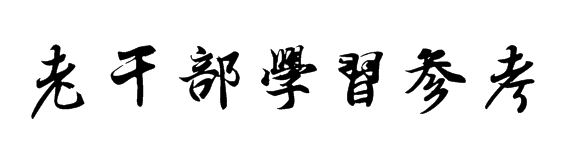   2020第七期（总第221期）共担时代责任，共促全球发展尊敬的洛伊特哈德主席和豪森先生，尊敬的各国元首、政府首脑、副元首和夫人，尊敬的国际组织负责人，尊敬的施瓦布主席和夫人，女士们，先生们，朋友们：很高兴来到美丽的达沃斯。达沃斯虽然只是阿尔卑斯山上的一个小镇，却是一个观察世界经济的重要窗口。大家从四面八方会聚这里，各种思想碰撞出智慧的火花，以较少的投入获得了很高的产出。我看这个现象可以称作“施瓦布经济学”。“这是最好的时代，也是最坏的时代”，英国文学家狄更斯曾这样描述工业革命发生后的世界。今天，我们也生活在一个矛盾的世界之中。一方面，物质财富不断积累，科技进步日新月异，人类文明发展到历史最高水平。另一方面，地区冲突频繁发生，恐怖主义、难民潮等全球性挑战此起彼伏，贫困、失业、收入差距拉大，世界面临的不确定性上升。对此，许多人感到困惑，世界到底怎么了？要解决这个困惑，首先要找准问题的根源。有一种观点把世界乱象归咎于经济全球化。经济全球化曾经被人们视为阿里巴巴的山洞，现在又被不少人看作潘多拉的盒子。国际社会围绕经济全球化问题展开了广泛讨论。今天，我想从经济全球化问题切入，谈谈我对世界经济的看法。我想说的是，困扰世界的很多问题，并不是经济全球化造成的。比如，过去几年来，源自中东、北非的难民潮牵动全球，数以百万计的民众颠沛流离，甚至不少年幼的孩子在路途中葬身大海，让我们痛心疾首。导致这一问题的原因，是战乱、冲突、地区动荡。解决这一问题的出路，是谋求和平、推动和解、恢复稳定。再比如，国际金融危机也不是经济全球化发展的必然产物，而是金融资本过度逐利、金融监管严重缺失的结果。把困扰世界的问题简单归咎于经济全球化，既不符合事实，也无助于问题解决。历史地看，经济全球化是社会生产力发展的客观要求和科技进步的必然结果，不是哪些人、哪些国家人为造出来的。经济全球化为世界经济增长提供了强劲动力，促进了商品和资本流动、科技和文明进步、各国人民交往。当然，我们也要承认，经济全球化是一把双刃剑。当世界经济处于下行期的时候，全球经济蛋糕不容易做大，甚至变小了，增长和分配、资本和劳动、效率和公平的矛盾就会更加突出，发达国家和发展中国家都会感受到压力和冲击。反全球化的呼声，反映了经济全球化进程的不足，值得我们重视和深思。“甘瓜抱苦蒂，美枣生荆棘。”从哲学上说，世界上没有十全十美的事物，因为事物存在优点就把它看得完美无缺是不全面的，因为事物存在缺点就把它看得一无是处也是不全面的。经济全球化确实带来了新问题，但我们不能就此把经济全球化一棍子打死，而是要适应和引导好经济全球化，消解经济全球化的负面影响，让它更好惠及每个国家、每个民族。当年，中国对经济全球化也有过疑虑，对加入世界贸易组织也有过忐忑。但是，我们认为，融入世界经济是历史大方向，中国经济要发展，就要敢于到世界市场的汪洋大海中去游泳，如果永远不敢到大海中去经风雨、见世面，总有一天会在大海中溺水而亡。所以，中国勇敢迈向了世界市场。在这个过程中，我们呛过水，遇到过漩涡，遇到过风浪，但我们在游泳中学会了游泳。这是正确的战略抉择。世界经济的大海，你要还是不要，都在那儿，是回避不了的。想人为切断各国经济的资金流、技术流、产品流、产业流、人员流，让世界经济的大海退回到一个一个孤立的小湖泊、小河流，是不可能的，也是不符合历史潮流的。人类历史告诉我们，有问题不可怕，可怕的是不敢直面问题，找不到解决问题的思路。面对经济全球化带来的机遇和挑战，正确的选择是，充分利用一切机遇，合作应对一切挑战，引导好经济全球化走向。去年年底，我在亚太经合组织领导人非正式会议上提出，要让经济全球化进程更有活力、更加包容、更可持续。我们要主动作为、适度管理，让经济全球化的正面效应更多释放出来，实现经济全球化进程再平衡；我们要顺应大势、结合国情，正确选择融入经济全球化的路径和节奏；我们要讲求效率、注重公平，让不同国家、不同阶层、不同人群共享经济全球化的好处。这是我们这个时代的领导者应有的担当，更是各国人民对我们的期待。女士们、先生们、朋友们！当前，最迫切的任务是引领世界经济走出困境。世界经济长期低迷，贫富差距、南北差距问题更加突出。究其根源，是经济领域三大突出矛盾没有得到有效解决。一是全球增长动能不足，难以支撑世界经济持续稳定增长。世界经济增速处于7年来最低水平，全球贸易增速继续低于经济增速。短期性政策刺激效果不佳，深层次结构性改革尚在推进。世界经济正处在动能转换的换挡期，传统增长引擎对经济的拉动作用减弱，人工智能、3D打印等新技术虽然不断涌现，但新的经济增长点尚未形成。世界经济仍然未能开辟出一条新路。二是全球经济治理滞后，难以适应世界经济新变化。前不久，拉加德女士告诉我，新兴市场国家和发展中国家对全球经济增长的贡献率已经达到80%。过去数十年，国际经济力量对比深刻演变，而全球治理体系未能反映新格局，代表性和包容性很不够。全球产业布局在不断调整，新的产业链、价值链、供应链日益形成，而贸易和投资规则未能跟上新形势，机制封闭化、规则碎片化十分突出。全球金融市场需要增强抗风险能力，而全球金融治理机制未能适应新需求，难以有效化解国际金融市场频繁动荡、资产泡沫积聚等问题。三是全球发展失衡，难以满足人们对美好生活的期待。施瓦布先生在《第四次工业革命》一书中写道，第四次工业革命将产生极其广泛而深远的影响，包括会加剧不平等，特别是有可能扩大资本回报和劳动力回报的差距。全球最富有的1%人口拥有的财富量超过其余99%人口财富的总和，收入分配不平等、发展空间不平衡令人担忧。全球仍然有7亿多人口生活在极端贫困之中。对很多家庭而言，拥有温暖住房、充足食物、稳定工作还是一种奢望。这是当今世界面临的最大挑战，也是一些国家社会动荡的重要原因。这些问题反映出，当今世界经济增长、治理、发展模式存在必须解决的问题。国际红十字会创始人杜楠说过：“真正的敌人不是我们的邻国，而是饥饿、贫穷、无知、迷信和偏见。”我们既要有分析问题的智慧，更要有采取行动的勇气。第一，坚持创新驱动，打造富有活力的增长模式。世界经济面临的根本问题是增长动力不足。创新是引领发展的第一动力。与以往历次工业革命相比，第四次工业革命是以指数级而非线性速度展开。我们必须在创新中寻找出路。只有敢于创新、勇于变革，才能突破世界经济增长和发展的瓶颈。二十国集团领导人在杭州峰会上达成重要共识，要以创新为重要抓手，挖掘各国和世界经济增长新动力。我们要创新发展理念，超越财政刺激多一点还是货币宽松多一点的争论，树立标本兼治、综合施策的思路。我们要创新政策手段，推进结构性改革，为增长创造空间、增加后劲。我们要创新增长方式，把握好新一轮产业革命、数字经济等带来的机遇，既应对好气候变化、人口老龄化等带来的挑战，也化解掉信息化、自动化等给就业带来的冲击，在培育新产业新业态新模式过程中注意创造新的就业机会，让各国人民重拾信心和希望。第二，坚持协同联动，打造开放共赢的合作模式。人类已经成为你中有我、我中有你的命运共同体，利益高度融合，彼此相互依存。每个国家都有发展权利，同时都应该在更加广阔的层面考虑自身利益，不能以损害其他国家利益为代价。我们要坚定不移发展开放型世界经济，在开放中分享机会和利益、实现互利共赢。不能一遇到风浪就退回到港湾中去，那是永远不能到达彼岸的。我们要下大气力发展全球互联互通，让世界各国实现联动增长，走向共同繁荣。我们要坚定不移发展全球自由贸易和投资，在开放中推动贸易和投资自由化便利化，旗帜鲜明反对保护主义。搞保护主义如同把自己关进黑屋子，看似躲过了风吹雨打，但也隔绝了阳光和空气。打贸易战的结果只能是两败俱伤。第三，坚持与时俱进，打造公正合理的治理模式。小智治事，大智治制。全球经济治理体系变革紧迫性越来越突出，国际社会呼声越来越高。全球治理体系只有适应国际经济格局新要求，才能为全球经济提供有力保障。国家不分大小、强弱、贫富，都是国际社会平等成员，理应平等参与决策、享受权利、履行义务。要赋予新兴市场国家和发展中国家更多代表性和发言权。2010年国际货币基金组织份额改革方案已经生效，这一势头应该保持下去。要坚持多边主义，维护多边体制权威性和有效性。要践行承诺、遵守规则，不能按照自己的意愿取舍或选择。《巴黎协定》符合全球发展大方向，成果来之不易，应该共同坚守，不能轻言放弃。这是我们对子孙后代必须担负的责任！第四，坚持公平包容，打造平衡普惠的发展模式。“大道之行也，天下为公。”发展的目的是造福人民。要让发展更加平衡，让发展机会更加均等、发展成果人人共享，就要完善发展理念和模式，提升发展公平性、有效性、协同性。我们要倡导勤劳俭朴、努力奋进的社会风气，让所有人的劳动成果得到尊重。要着力解决贫困、失业、收入差距拉大等问题，照顾好弱势人群的关切，促进社会公平正义。要保护好生态环境，推动经济、社会、环境协调发展，实现人与自然、人与社会和谐。要落实联合国2030年可持续发展议程，实现全球范围平衡发展。“积力之所举，则无不胜也；众智之所为，则无不成也。”只要我们牢固树立人类命运共同体意识，携手努力、共同担当，同舟共济、共渡难关，就一定能够让世界更美好、让人民更幸福。女士们、先生们、朋友们！经过38年改革开放，中国已经成为世界第二大经济体。道路决定命运。中国的发展，关键在于中国人民在中国共产党领导下，走出了一条适合中国国情的发展道路。这是一条从本国国情出发确立的道路。中国立足自身国情和实践，从中华文明中汲取智慧，博采东西方各家之长，坚守但不僵化，借鉴但不照搬，在不断探索中形成了自己的发展道路。条条大路通罗马。谁都不应该把自己的发展道路定为一尊，更不应该把自己的发展道路强加于人。这是一条把人民利益放在首位的道路。中国秉持以人民为中心的发展思想，把改善人民生活、增进人民福祉作为出发点和落脚点，在人民中寻找发展动力、依靠人民推动发展、使发展造福人民。中国坚持共同富裕的目标，大力推进减贫事业，让7亿多人口摆脱贫困，正在向着全面建成小康社会目标快步前进。这是一条改革创新的道路。中国坚持通过改革破解前进中遇到的困难和挑战，敢于啃硬骨头、涉险滩，勇于破除妨碍发展的体制机制障碍，不断解放和发展社会生产力，不断解放和增强社会活力。近4年来，我们在之前30多年不断改革的基础上，又推出了1200多项改革举措，为中国发展注入了强大动力。这是一条在开放中谋求共同发展的道路。中国坚持对外开放基本国策，奉行互利共赢的开放战略，不断提升发展的内外联动性，在实现自身发展的同时更多惠及其他国家和人民。中国发展取得了巨大成就，中国人民生活得到了极大改善，这对中国好，对世界也好。中国的发展成就，是中国人民几十年含辛茹苦、流血流汗干出来的。千百年来，中华民族素以吃苦耐劳闻名于世。中国人民深知，世界上没有免费的午餐，中国是一个有着13亿多人口的大国，想发展就要靠自己苦干实干，不能寄托于别人的恩赐，世界上也没有谁有这样的能力。观察中国发展，要看中国人民得到了什么收获，更要看中国人民付出了什么辛劳；要看中国取得了什么成就，更要看中国为世界作出了什么贡献。这才是全面的看法。1950年至2016年，中国在自身长期发展水平和人民生活水平不高的情况下，累计对外提供援款4000多亿元人民币，实施各类援外项目5000多个，其中成套项目近3000个，举办11000多期培训班，为发展中国家在华培训各类人员26万多名。改革开放以来，中国累计吸引外资超过1.7万亿美元，累计对外直接投资超过1.2万亿美元，为世界经济发展作出了巨大贡献。国际金融危机爆发以来，中国经济增长对世界经济增长的贡献率年均在30%以上。这些数字，在世界上都是名列前茅的。从这些数字可以看出，中国的发展是世界的机遇，中国是经济全球化的受益者，更是贡献者。中国经济快速增长，为全球经济稳定和增长提供了持续强大的推动。中国同一大批国家的联动发展，使全球经济发展更加平衡。中国减贫事业的巨大成就，使全球经济增长更加包容。中国改革开放持续推进，为开放型世界经济发展提供了重要动力。中国人民深知实现国家繁荣富强的艰辛，对各国人民取得的发展成就都点赞，都为他们祝福，都希望他们的日子越过越好，不会犯“红眼病”，不会抱怨他人从中国发展中得到了巨大机遇和丰厚回报。中国人民张开双臂欢迎各国人民搭乘中国发展的“快车”、“便车”。女士们、先生们、朋友们！很多人都在关注中国经济发展趋势。中国经济发展进入了新常态，经济增速、经济发展方式、经济结构、经济发展动力都正在发生重大变化。但中国经济长期向好的基本面没有改变。2016年，在世界经济疲弱的背景下，中国经济预计增长6.7%，依然处于世界前列。现在，中国经济的体量已不能同过去同日而语，集聚的动能是过去两位数的增长都达不到的。中国居民消费和服务业成为经济增长的主要动力，2016年前三季度第三产业增加值占国内生产总值的比重为52.8%，国内消费对经济增长的贡献率达71%。居民收入和就业实现稳定增长，单位国内生产总值能耗持续下降，绿色发展初见成效。当前，中国经济面临一定的下行压力和不少困难，如产能过剩和需求结构升级矛盾突出，经济增长内生动力不足，金融风险有所积聚，部分地区困难增多。我们认为，这些都是前进中必然出现的阶段性现象，对这些问题和矛盾，我们正在着力加以解决，并不断取得积极成效。我们坚定向前发展的决心不会动摇。中国仍然是世界上最大的发展中国家，中国有13亿多人口，人民生活水平还不高，但这也意味着巨大的发展潜力和空间。我们将在创新、协调、绿色、开放、共享的发展理念指引下，不断适应、把握、引领中国经济发展新常态，统筹抓好稳增长、促改革、调结构、惠民生、防风险工作，推动中国经济保持中高速增长、迈向中高端水平。——中国将着力提升经济增长质量和效益，围绕供给侧结构性改革这条主线，转变经济发展方式，优化经济结构，积极推进去产能、去库存、去杠杆、降成本、补短板，培育增长新动能，发展先进制造业，实现实体经济升级，深入实施“互联网＋”行动计划，扩大有效需求，更好满足人们个性化、多样化的需求，更好保护生态环境。——中国将不断激发增长动力和市场活力，加大重要领域和关键环节改革力度，让市场在资源配置中起决定性作用，牵住创新这个“牛鼻子”，推进创新驱动发展战略，推动战略性新兴产业发展，注重用新技术新业态改造提升传统产业，促进新动能发展壮大、传统动能焕发生机。——中国将积极营造宽松有序的投资环境，放宽外商投资准入，建设高标准自由贸易试验区，加强产权保护，促进公平竞争，让中国市场更加透明、更加规范。预计未来5年，中国将进口8万亿美元的商品、吸收6000亿美元的外来投资，对外投资总额将达到7500亿美元，出境旅游将达到7亿人次。这将为世界各国提供更广阔市场、更充足资本、更丰富产品、更宝贵合作契机。对各国工商界而言，中国发展仍然是大家的机遇。中国的大门对世界始终是打开的，不会关上。开着门，世界能够进入中国，中国也才能走向世界。我们希望，各国的大门也对中国投资者公平敞开。——中国将大力建设共同发展的对外开放格局，推进亚太自由贸易区建设和区域全面经济伙伴关系协定谈判，构建面向全球的自由贸易区网络。中国一贯主张建设开放透明、互利共赢的区域自由贸易安排，而不是搞排他性、碎片化的小圈子。中国无意通过人民币贬值提升贸易竞争力，更不会主动打货币战。3年多前，我提出了“一带一路”倡议。3年多来，已经有100多个国家和国际组织积极响应支持，40多个国家和国际组织同中国签署合作协议，“一带一路”的“朋友圈”正在不断扩大。中国企业对沿线国家投资达到500多亿美元，一系列重大项目落地开花，带动了各国经济发展，创造了大量就业机会。可以说，“一带一路”倡议来自中国，但成效惠及世界。今年5月，中国将在北京主办“一带一路”国际合作高峰论坛，共商合作大计，共建合作平台，共享合作成果，为解决当前世界和区域经济面临的问题寻找方案，为实现联动式发展注入新能量，让“一带一路”建设更好造福各国人民。女士们、先生们、朋友们！世界历史发展告诉我们，人类文明进步历程从来没有平坦的大道可走，人类就是在同困难的斗争中前进的。再大的困难，都不可能阻挡人类前行的步伐。遇到了困难，不要埋怨自己，不要指责他人，不要放弃信心，不要逃避责任，而是要一起来战胜困难。历史是勇敢者创造的。让我们拿出信心、采取行动，携手向着未来前进！谢谢大家。※这是习近平总书记2017年1月17日在瑞士达沃斯举行的世界经济论坛2017年年会开幕式上的主旨演讲。     来源： 《求是》中国“五年规划”的力量习近平总书记强调，编制和实施国民经济和社会发展五年规划，是我们党治国理政的重要方式。新中国成立以来，我国共实施了13个五年计划或规划。“五年规划”以其神奇的力量，带给中国和世界越来越多的惊喜，诠释着中国制度和中国之治独特而巨大的魅力。党和国家治理能力卓越的综合体现。“五年规划”是一定时期内国家发展目标的设定和相应的政策导向，体现了有效市场和有为政府的结合，具有促进发展目标实现、弥补市场失灵、有效配置公共资源、推动全面协调可持续发展的巨大功能。习近平总书记指出：“规划科学是最大的效益，规划失误是最大的浪费，规划折腾是最大的忌讳。”在我国发展之路上，编制和实施好“五年规划”至关重要。我国经济社会发展有今天这样良好的局面，“五年规划”编制科学及实施有力功不可没。为什么中国共产党善于制定“五年规划”，总能形成对发展方位的准确判断，总能在时代的激流中开辟出属于自己的航道？这是因为，我国“五年规划”的制定，有一个科学体系。在这个体系中，党中央研究制定的国民经济和社会发展五年规划建议，居于统领地位，具有极强的前瞻性、战略性、指导性。中国共产党是执政党，是中国特色社会主义事业的领导核心，提出“五年规划”建议是党的权力和责任。在广泛发扬民主、最大程度凝聚共识的过程中，形成了对未来五年经济社会发展内外环境的精准分析预判，形成了对未来五年发展思路、主要目标、优先领域、重点任务的科学安排。“五年规划”建议文稿形成过程中，中央政治局常委会、中央政治局全体会议多次进行专题研究；规划建议文稿基本成熟后由中央政治局提请中央全会再次集中讨论审议，还会有不少真知灼见被吸收到文件稿里，中央全会讨论通过后，“五年规划”建议方能成为指导国家和地方制定国民经济和社会发展规划纲要、专项规划的纲领性文献。根据党中央“五年规划”建议，国务院组织编制未来五年国家国民经济和社会发展规划纲要，经国务院常务会议和国务院全体会议讨论通过后，提请全国人大会议审议，从而把党的建议和政府的主张固定成国家的意志。中国共产党既是战略发展的规划师，也是具体的执行者。从党的一大到党的十九大，某种角度讲也是我们党科学制定各个阶段奋斗目标，并狠抓落实、奋力实现目标的历史；从“一五”计划到“十三五”规划，就是按照党的主张和人民意愿来制定一个又一个五年计划或规划的过程，就是通过一个又一个五年计划或规划来体现党的主张和人民意愿的过程。迄今为止，世界上没有哪个政党能够像中国共产党这样，没有哪个国家政府能够像中国政府这样，如此科学地制定每一个阶段经济社会发展的奋斗目标，并团结亿万人民群众一起奋斗，在世界现代化的进程中形成一道靓丽而独特的中国风景线。量度中国步伐的里程碑和记录中国梦想的重要载体。中国共产党善于将崇高社会理想和阶段性奋斗目标相结合，并不懈奋斗一步步实现目标。在实现我们党的宏伟蓝图的历史进程中，“五年规划”是极其重要的途径和抓手，可以在锚定社会主义现代化建设宏伟目标的基础上，把党的宏伟蓝图一步一步地转化为行动，转化为现实。改革开放以来，我国先后编制和实施的8个五年计划或规划，每一个都为实现党的宏伟目标奠定了基础，都使我们离实现中华民族伟大复兴越来越近。如果说改革开放以来我们党先后提出的“两步走”、“三步走”、“新三步走”等战略部署和党的十九大提出的新时代中国特色社会主义发展的战略安排是长远性部署的话，那么，“五年规划”就是阶段性部署，形成了一个个量度中国社会主义现代化步伐的里程碑，忠实地记录着实现中国梦想的进程。“中国为什么行”的深刻揭示。有国外学者感叹道：当中国为了下一代而制定规划的时候，西方国家的一切计划却都是为了下一次选举。中国共产党和中国政府为什么能够一茬接着一茬干、一棒接着一棒跑、一张蓝图干到底？原因或许很多，归根结底主要有两条。一条是，中国共产党自身的先进性。中国共产党是中国工人阶级的先锋队，同时是中国人民和中华民族的先锋队。为中国人民谋幸福，为中华民族谋复兴，是中国共产党人的初心和使命。全心全意为人民服务是党的根本宗旨。在这次抗击新冠肺炎疫情中，我们党坚持人民至上、生命至上，展现了中国共产党始终把人民放在心中最高位置、始终为人民生命健康着想的先进性。反观美国，在疫情暴发后，政党和政客并不把保障人民的生命和健康作为首要任务，以致美国人民付出了巨大的生命代价。为人民服务宗旨和以人民为中心的政治立场，保证了中国战略规划的稳定性和政策执行的连续性。另一条是，中国共产党领导制度的显著优势。与西方政党大多只考虑任期内的事、很少从长远去谋划不同，中国共产党是中国特色社会主义事业的领导核心，党的领导作用体现为总揽全局、协调各方，体现为调动各方面积极性、集中力量办大事，体现为战略规划、科学决策、有效治理和执行能力等。比如，脱贫攻坚一直是我们党的长期任务，一任接着一任干。党的十八大以来更是力度空前，全国上下共同书写了人类减贫史上感天动地的辉煌篇章。在重大挑战面前，中国绝不会出现政党之间“拳击赛”、“对抗赛”、互相否定、互相拆台的情况，而是在党中央的集中统一领导下，坚持以人民根本利益为导向，万众一心齐奋进、越是艰险越向前。正是在中国共产党的领导下，通过一个又一个“五年规划”，我国走出了一条不同于西方模式的现代化建设道路。风雨多经人不老，关山初度路犹长。2021年至2025年是我国的“十四五”时期，这是我国全面建成小康社会、实现第一个百年奋斗目标之后，乘势而上为实现第二个百年奋斗目标而奋斗的第一个五年，亟待我们准确识变、科学应变、主动求变、积极促变，努力在危机中育新机、于变局中开新局。我们有理由相信，在以习近平同志为核心的党中央领导下，“十四五”规划一定能够释放更大力量，为全面建设社会主义现代化强国开好局、起好步，引领中国奔向更加美好的明天。                                    来源： 《党建研究》做到“两个维护”重在知行合一　维护习近平总书记党中央的核心、全党的核心地位，维护党中央权威和集中统一领导，是保证全党团结统一、步调一致，带领全国各族人民决胜全面建成小康社会、奋力夺取新时代中国特色社会主义伟大胜利的根本政治保证。在新时代，全党同志必须知行合一，不断增强做到“两个维护”的思想自觉政治自觉行动自觉，不断增强做到“两个维护”的定力和本领，把做到“两个维护”体现在党治国理政的全过程和各方面。不断增强做到“两个维护”的思想自觉、政治自觉。中国共产党近百年奋斗历程充分证明，凡是党中央权威和集中统一领导坚持得好，党的事业就兴旺发达。在带领全党全国各族人民奋进新时代的伟大实践中，习近平总书记战略判断高瞻远瞩，政治领导娴熟高超，人民立场鲜明坚定，历史担当强烈深沉，是全党全国人民衷心拥护的党中央的核心、全党的核心。坚决维护党中央权威和集中统一领导，最关键的就是坚决维护习近平总书记党中央的核心、全党的核心地位。在新时代，必须把拥护核心、跟随核心、捍卫核心作为全党最大的政治，增强“四个意识”，坚定“四个自信”，做到“两个维护”，更加紧密地团结在以习近平同志为核心的党中央周围，确保党中央“一锤定音、定于一尊”的权威，时时处处做到在思想上高度认同、政治上坚决维护、组织上自觉服从、行动上紧紧跟随。不断增强做到“两个维护”的行动自觉。共产党人既要把做到“两个维护”内化于心，又要将做到“两个维护”体现在坚决贯彻党中央决策部署的行动上，体现在履职尽责、做好本职工作的实效上，如果连本职工作都不担当不作为，就根本谈不上“两个维护”。做到“两个维护”，必须坚定共产主义理想，坚定中国特色社会主义信念，始终对党绝对忠诚，对党组织高度信赖，在政治上站得稳、靠得住，表里如一，言行一致；必须坚定自觉地同党的基本理论、基本路线、基本方略对标对表，同党中央决策部署对标对表，做到党中央提倡的坚决响应、党中央决定的坚决照办、党中央禁止的坚决杜绝；必须牢固树立以人民为中心的发展思想，满怀真情做好群众工作，了解群众期待，汲取群众智慧，自觉同人民群众想在一起、干在一起。不断增强做到“两个维护”的定力和本领。做到“两个维护”，既要体现高度的理性认同、情感认同，又要有坚决的维护定力和能力。要切实增强政治认同、思想认同、情感认同，做到真诚而执着、至信而深厚，不断增强做到“两个维护”的内生动力。要深入学习贯彻习近平新时代中国特色社会主义思想，自觉主动学、及时跟进学、联系实际学、笃信笃行学，学出做到“两个维护”的坚定信仰和使命担当。要弘扬“三严三实”的作风，带头不忘初心、牢记使命，带头运用批评和自我批评武器，带头坚持真理、修正错误，以高标准、严要求做到“两个维护”，在思想上政治上行动上同以习近平同志为核心的党中央保持高度一致，确保全党统一意志、统一行动、步调一致，始终沿着习近平总书记指引的方向阔步前进。来源：《党建》湖州老干部最美系列我与祖国70年同行同心之路                 —记省最美共和国同龄人   张标炎今年是祖国70周年华诞，也是张标炎70周岁，人生七十古来稀，作为共和国的同龄人，在共和国成立之年出生，与共和国一起成长，经历了祖国从站起来到富起来再到强起来的历史过程。回顾这波澜壮阔的70年，张标炎倍感欣慰和自豪。张标炎从小就有一个保家卫国的军人梦，在他19岁那年，也就是1968年3月，他如愿加入了中国人民解放军铁道部队，成为了一名光荣的铁道兵。在部队十多年时间里，培养了他独立生活和工作的能力，锻炼了他组织指挥和协调的能力，练就了处变不惊、遇事不乱的军人风范；铸就了青松般坚韧的军人作风和磐石般坚硬不屈的坚毅性格，军营里的不断磨炼，让他一步一步成长起来，在1969年9月，张标炎光荣地加入中国共产党，成为了一名共产党员。入党后，在党组织的关心和培养下，张标炎不断取得进步，从普通战士到排长、连政治指导员、营政治教导员。一路走过来，他学政治、学军事、学文化、学本领，在连、营等基层岗位上，吃苦在前、模范带头，一次又一次出色地完成上级交给的各项任务，因此多次立功和受到上级的嘉奖。 1979年3月带新兵期间，在一次投手榴弹训练过程中，为掩护新战士，张标炎舍已救人，至今身上还留有当时的弹片。军队的日子虽然让人怀念，但是分别的日子却还是到来了。1984年1月，张标炎服从组织安排，转业至铁道部第十六工程局第三工程处一段任党委书记，先后任工程处医院书记、湖州大厦党组织书记和铁道部十六局三处办公室主任等职务。就在那时，张标炎又有了一个改革发展的实业梦，本着对党的事业的高度政治责任感，他带领企业职工，坚持改革、不断探索、勇于创新，帮助企业在激烈的商业竞争中取得了经济效益和社会效益的双丰收，单位先后获得了“湖州市企业先进单位” “社会治安综合治理先进单位”等荣誉称号，张标炎自己也被记功一次，获得了先进工作者、优秀政工干部、优秀党务工作者、优秀共产党员等诸多荣誉。在企业工作的十几年的时间里，张标炎见证了祖国的飞速发展和日益强大，感受到身边巨大的改变和变革，国家不再贫穷落后，不再任人欺负，为此他深深感到自豪和骄傲。2004年11月，为支持所在企业深化改革，他毅然选择了提前退休。退休在家的张标炎不是想着放松养老，而是惦记着要继续发光发热。从那时起，他又兴起了热心公益的志愿服务梦。张标炎主动担任社区党支部委员，加入社区志愿者服务团队，积极发挥余热，参与平安巡查、垃圾分类宣传、人居环境提升、消防安全检查等各类志愿服务活动，为社区建设和治理贡献自己的一份力量，也因此被评为“立足岗位、争当先锋、党员示范岗”先进个人，生动演绎了夕阳下的精彩人生。张标炎的一生与祖国的成长发展紧密相连，在祖国需要他时，他入伍参军，在地方呼唤他时，他投身到地方的建设，在群众需要他时，他又做起了志愿者。回顾来时的路，他满腔热忱、无悔付出，展望夕照里，他更加心有梦想，满怀期望。同龄的祖国还是那样年轻，富有朝气和活力，他说他会一直为祖国的发展，为中国梦贡献出自己的力量！